Software Engineering ModelsPredictive Models – when the scope of the project is known and will not need to change.Waterfall – finish each step completely before moving on to the next (not very flexible)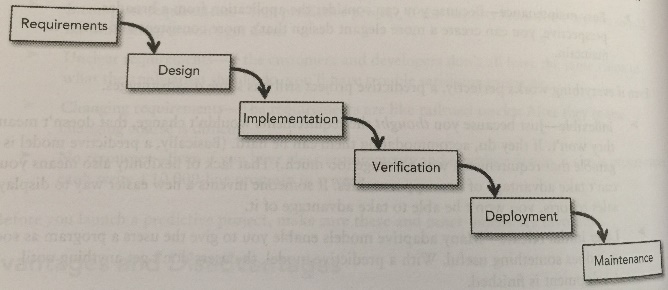 Waterfall with Feedback – same as waterfall, but can go up the waterfall when needed (but not advised)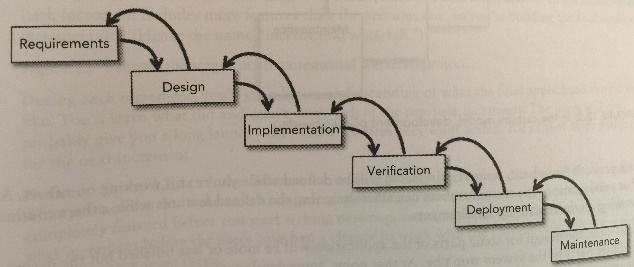 Sashimi – same steps of waterfall but you can move on to the next step before being completely done with the previous step.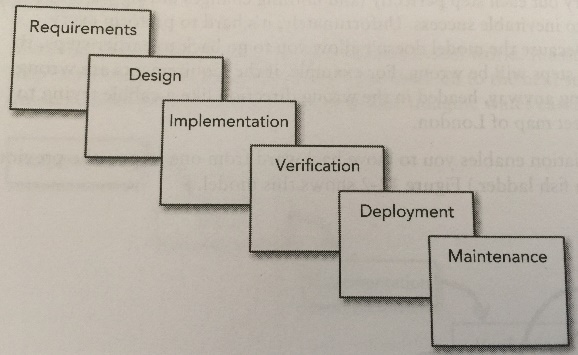 Incremental Waterfall – Start the next version before completing the current version. If you notice that your design/requirements aren’t right, you fix it in the next version not the current one.Incremental waterfall model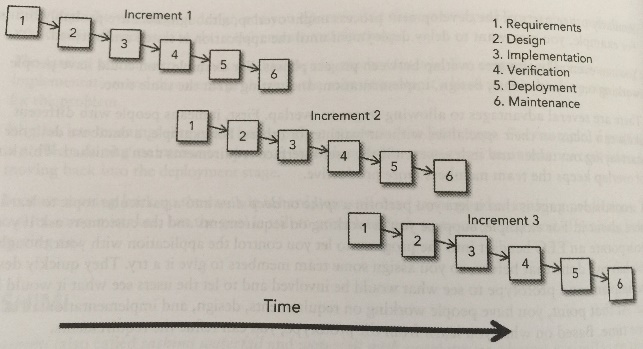 Incremental sashimi waterfalls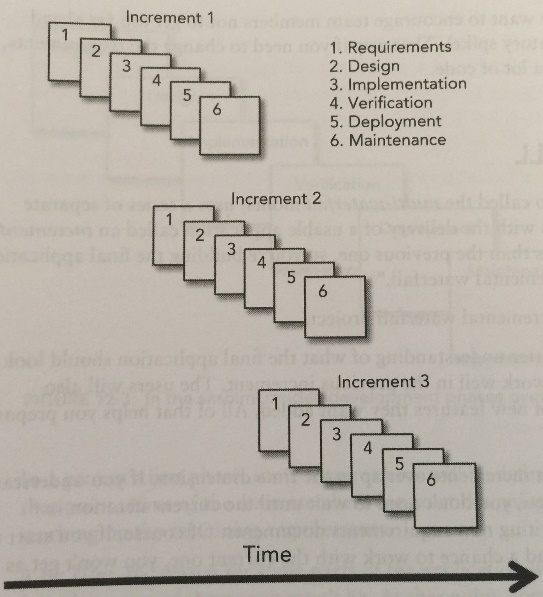 V-Model – basic idea of waterfall but look at it as a process of breaking the dream down into details and then building it back out to the dream.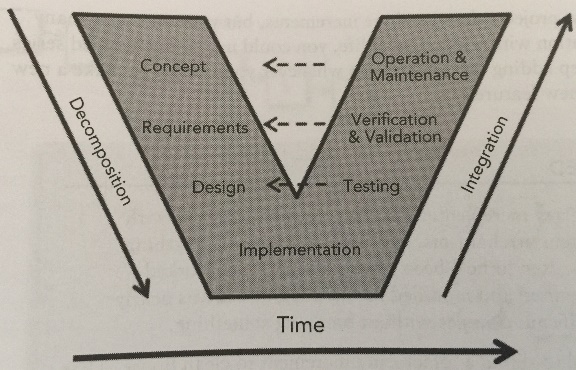 Adaptive Models (iterative) – when the scope of the project is likely to change during development.Iterative (work on all features but at low fidelity) vs incremental (provide less features but with high fidelity) vs Agile (lowest features at low fidelity)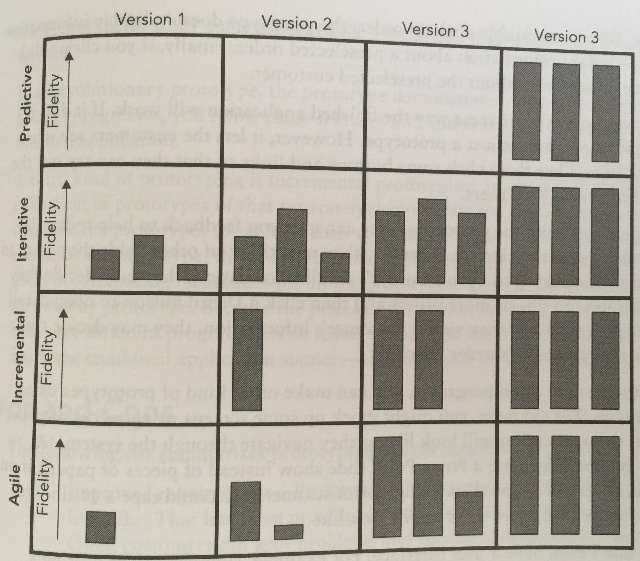 Prototypes Horizontal – give user feel for what it will look like (frontend) not how it will function.Vertical – no real UI but shows how program will work (backend)Spiral – big focus is risk mitigation (not waterfall where you have to do 6 steps each time, can focus on a part of a single step or multiple steps each iteration). This gives the ability to make sure it is still on the right track after each iteration and the ability to scrap any given iteration.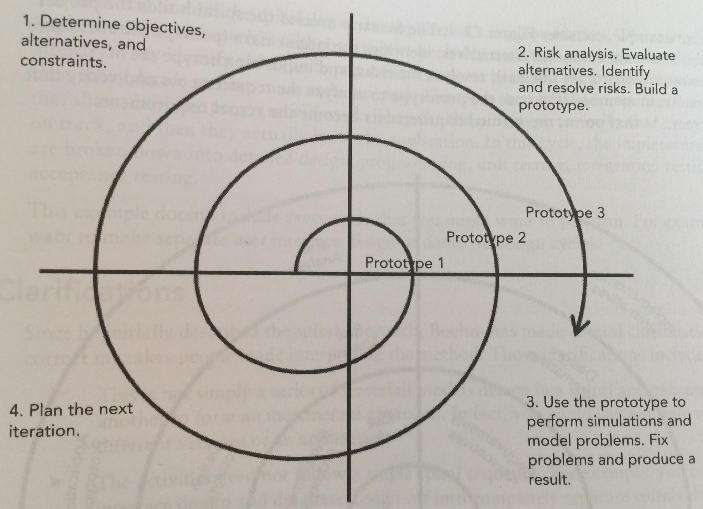 Unified Process – same idea as waterfall but different step naming and can work on multiple steps at the same time and out of order (i.e. testing the whole time). Also can have different number of iterations for each phase.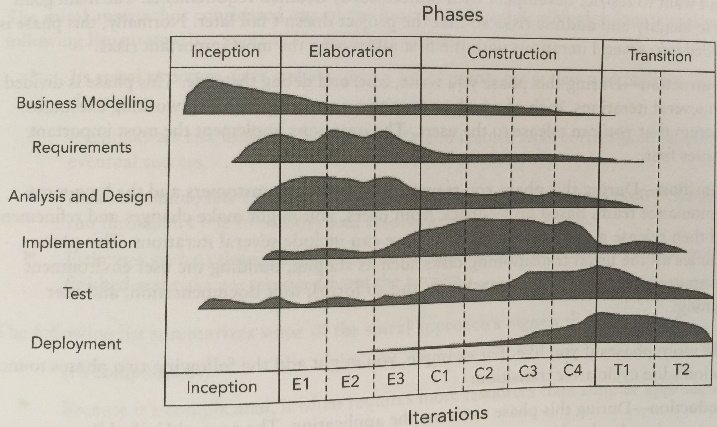 Rapid Application Development (RAD) – release features in incrementsJames Martin RAD – constant user feedback during development.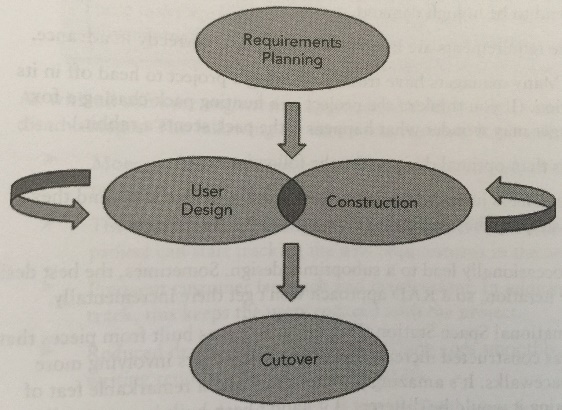 AgileValues of Agile developmentIndividuals and interactions over processes and toolsWorking software over comprehensive documentationCustomer collaboration over contract negotiationResponding to change over following a planAgile TechniquesSelf-Organizing Teams – not assignedCommunication – w/ users/client (almost constant)Incremental Development – build until enough to need a new releaseFocus on quality (since trying to do things so fast cant afford to have bugs)Extreme Programming (XP)RolesCustomer – defines requirements, makes sure meets user’s needsTracker – monitors team progressProgrammer – defines architecture and writes codeCoach – helps team work effectivelyTester – helps customer write tests to look for missing requirementsAdministrator – keeps computers up to date* can combine roles but programmer shouldn’t be combined with customer, tester or trackerValuesCommunication – for requirements (simple, frequent and use metaphors)Simplicity – simple design first and more complex only when neededFeedback – unit and integration testsCourage - to make simple, refactor, throw away code, provide feedbackRespect – good code qualityPracticesCustomer on sitePlanning game - stories on cards to decide how many to fit into that iterationStandup meetings – 15 min or lessFrequent small releasesIntuitive metaphors – for communicationKeep designs simpleDefer optimization – only optimize if it is needed (saves time)Refactor when necessaryGive everyone ownership of codeUse coding standardsPromote generalization – everyone knows the whole systemPair programmingTest constantlyIntegrate continuously – merge code into master and make sure it worksWork sustainably – no more than 40 hour weeks (avoid burnout)Test-driven and test-first development.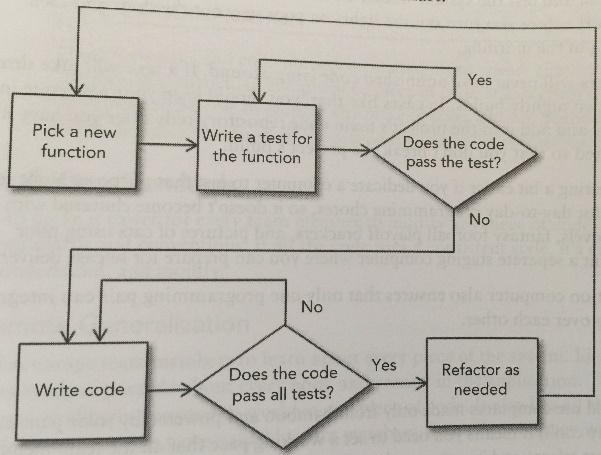 ScrumRolesProduct owner – sets requirements/priority/plans/releasesTeam memberScrum master – removes obstacles for team (not a project manager because of self-organizing teams, but takes the leadership role)Scrum SprintsWhole project is broken down into series of sprints (smaller projects)Typically a sprint is between 1 week and 1 monthDaily scrum (10-15 min each day)What did you do since last scrum?What do you hope to accomplish before next scrum?What obstacles do you see in your way?After Sprint Review meeting – lead by scrum masterWhat went well and how can we make it happen again?What went poorly and how can we avoid that in the future?How can we improve the next sprint?Scrum Poker – game to determine how much work a particular task might beUse cards based on Fibonacci sequence (0, 1, 2, 3, 5, 8, 13, 21, 34, 55, 89) or could round (0, 1/2, 1, 2, 3, 5, 8, 13, 20, 40, 100)Also could include ?? card or some sort of card to indicate you need a break (coffee cup)Moderator leads – normally doesn’t playReads user story and brief discussion of restrictions, risks, assumptions (can be timed to make sure doesn’t take too much time)All players decide how long they think the project will take and put that card face downAll players turn over cards at same timePlayer with highest/lowest numbers are given soapbox to explain why they feel their estimate is correct.Repeat steps 2-4 until group reaches consensus and write down projected time for that task.Burndown – chart that shows amount of work remaining on a project as well as current progress based on scrum sprints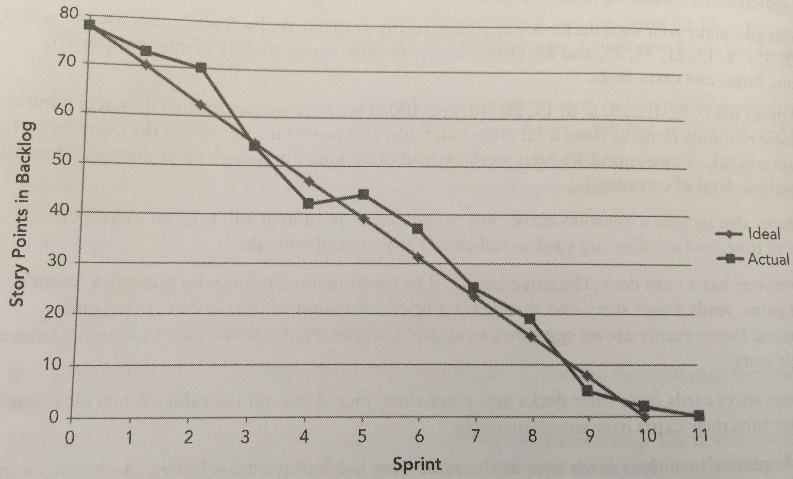 Velocity – amount of work team can perform during a sprint.LEAN – don’t do anything that doesn’t directly contribute to the project (including unclear requirements, unnecessary features, unnecessary repetition, unnecessary meetingsCrystal Clear (1-6 member teams) CriticalityComfortDiscretionary moneyEssential moneyLifeRolesSponsor – client/userSenior designer – makes design/technical decisionsProgrammerFeature-Driven DevelopmentDream up the whole system (features) at the beginningThen build them out one feature at a time until system is complete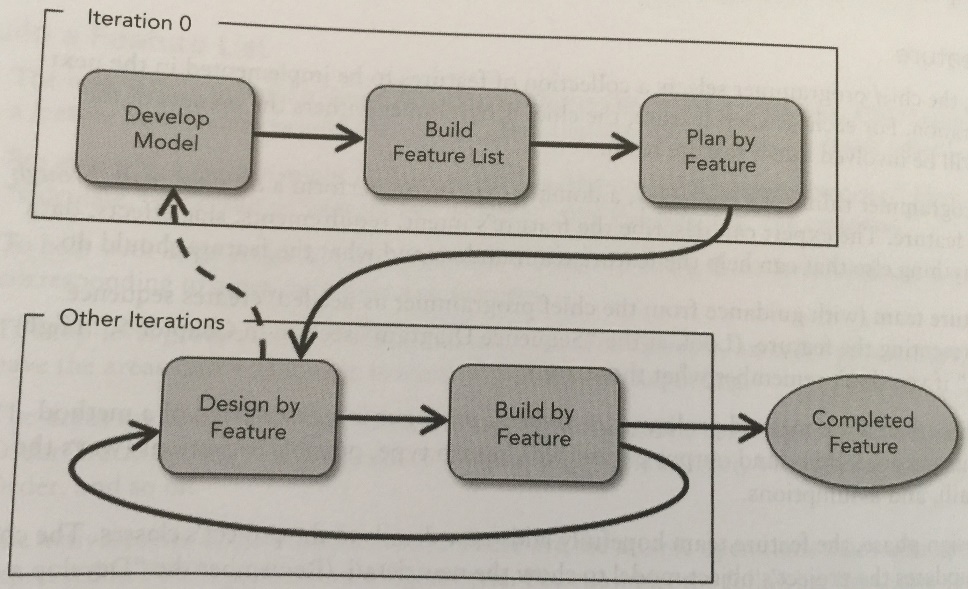 Agile Unified Process (AUP) – Same as Unified Process but have several smaller releases instead of just one big release at the end.Dynamic Systems Development Method (DSDM)PhasesPre-project – figuring out possible projects, approval, funding, etc.Project life-cycle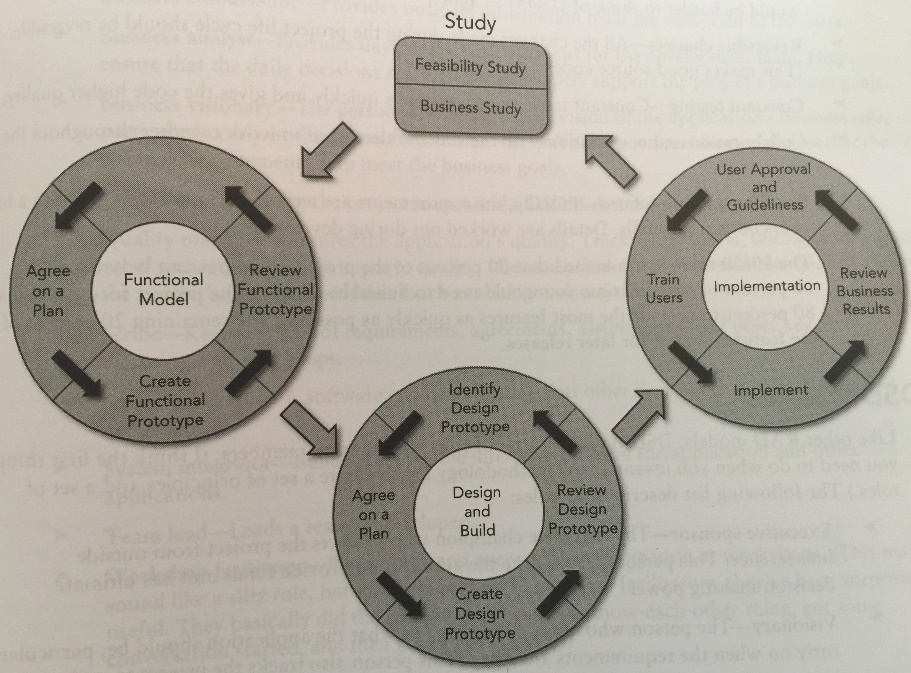 Post-project – maintenancePrinciples Active user involvementTeam empowerment – authority to make design decisionsFrequent deliveryMeet business needs – requirementsIterative and incremental – provide for quicker delivery/feedbackReversible changes Constant testingCollaboration and cooperationRequirements are refinedThe 80/20 rule – get 80% features in (takes 20% of time) and save last 20% (80% of time) for later releases to get features out quicker.RolesExecutive sponsor - funderVisionary – clear vision of applicationAmbassador user – liaison between users and developersTechnical coordinator – overall design/architectureDeveloperTesterProject mangerKanban – Just-in-time (JIT) production methodology (not necessarily process)PracticesVisualize workflowLimit work in progress (WIP) – help with task switchingEnhance flow – when task is finished grab next-highest priority taskDifferent from sprints because never doing multiple tasks at a timeKanban Board – want as few items in shaded zones as possible at a given time.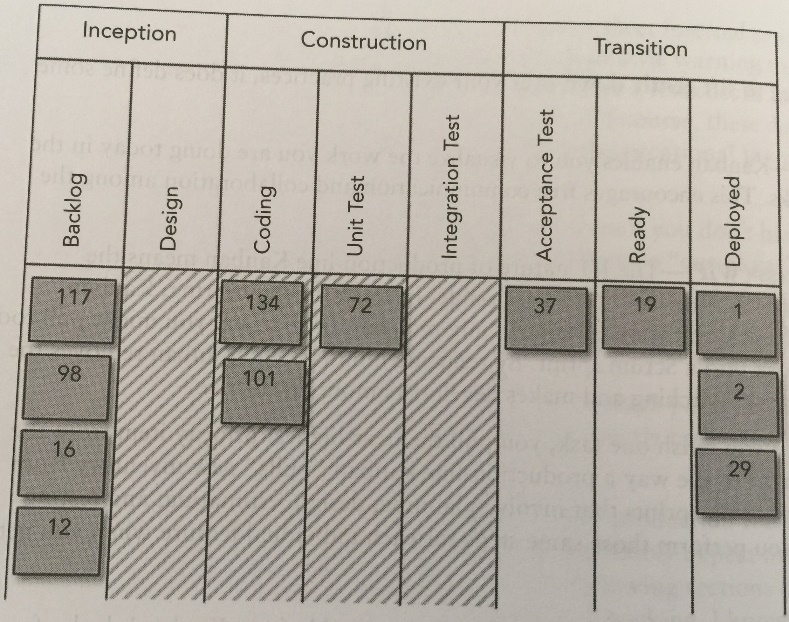 